s-gs-086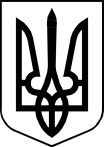 МИКОЛАЇВСЬКА МІСЬКА РАДАРІШЕННЯвід						Миколаїв					№Про внесення доповнення до рішення міської ради від 24.12.2020 №2/35 «Про затвердження Регламенту Миколаївської міської ради VIII скликання» (зі змінами)Відповідно до п. 1 ч. 1 ст. 26, ч. 1 ст. 59 Закону України «Про місцеве самоврядування в Україні», міська радаВИРІШИЛА:1. Внести доповнення до  Регламенту Миколаївської міської ради VIIІ скликання (далі – Регламент), затвердженого рішенням Миколаївської міської ради від 24.12.2020 № 2/35 «Про  затвердження  Регламенту Миколаївської міської ради VIIІ скликання» (зі змінами).1.1. Частину 12 статті 6 Регламенту  доповнити пунктом 4 в такій редакції:«Стаття 6. Депутатські фракції12. Діяльність депутатської фракції припиняється:…4) депутатська фракція Ради, сформована на партійній основі, у разі заборони діяльності такої політичної партії та/або анулювання її реєстрації на підставі рішення суду, що набрало законної сили, автоматично припиняє своє існування, а депутати Ради, які входили до її складу, стають позафракційними.»2. Департаменту міського голови Миколаївської міської ради (Литвиновій) опублікувати це рішення в засобах масової інформації.3. Контроль за виконанням даного рішення покласти на постійну комісію міської ради з питань прав людини, дітей, сім’ї, законності, гласності, антикорупційної політики, місцевого самоврядування, депутатської діяльності та етики (Кісельову), міського голову Сєнкевича О. Ф.Міський голова								        О. СЄНКЕВИЧ